Faculty Advisor Approval FormAdvisor ResponsibilitiesBy signing this form, you agree to be this student’s faculty advisor for the duration of their time in the Tech Hub Student Project Grants Program – which begins after students’ projects are selected and concludes at the end of the semester. In accepting this position as this student’s advisor, you are committing to:Verifying this student is in good academic standing, and demonstrates the work ethic necessary to complete their project.Meeting with your student advisee upon his/her request during the semester to provide advice, and guidance on the project.Student Information (to be completed by the student)Advisor Approval (to be completed by the advisor)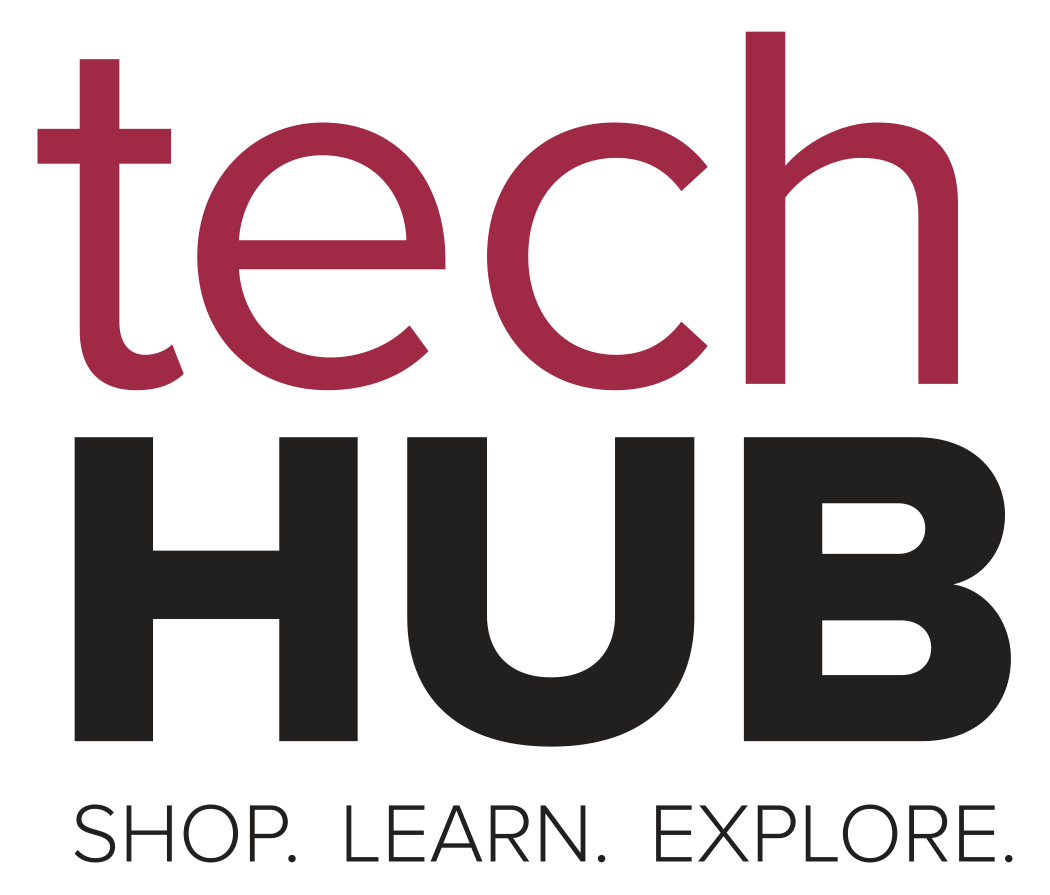 Student Name:Student Name:Date:Project Title:Project Title:Current Academic Term (ex. Autumn ’16):OSU Email:Phone No:Advisor OSU Email:                   Department:                  Department:                  Department:Advisor Signature:                Date:                Date: